Supplementary MaterialTable S1. Identification of cuticular hydrocarbons of female Polistes satan (RT: Retention Time; RI: Retention Index; ions).Table S2. Compounds on the cuticle that were most characteristic for dominant breeding females in Polistes satan based on the t ratio test statistic, listed from the highest to lowest fold difference, which was  measured as the difference in log2 transformed relative abundance between dominant females (n = 4)  and workers (n =12). In this table, only compounds with a mean fold difference ≥ 1.5 were retained. The compounds in bold were available to us and therefore were used in the blend on the bioassays.Table S3. Dissection data, per colony size, caste (0 for subordinate females workers and 1 for dominant females), treatment (blend of hydrocarbons, control with pentane and queenright), condition of spermatheca (0 for empty and 1 for full of sperm) and condition of ovaries (0 for inactivated and 1 for activated ovaries).Table S4.  Binomial generalized linear mixed model output testing for differences in the number of mated females coded as an additional covariate. Significance levels are based on Wald z tests (intercept, shown between brackets). 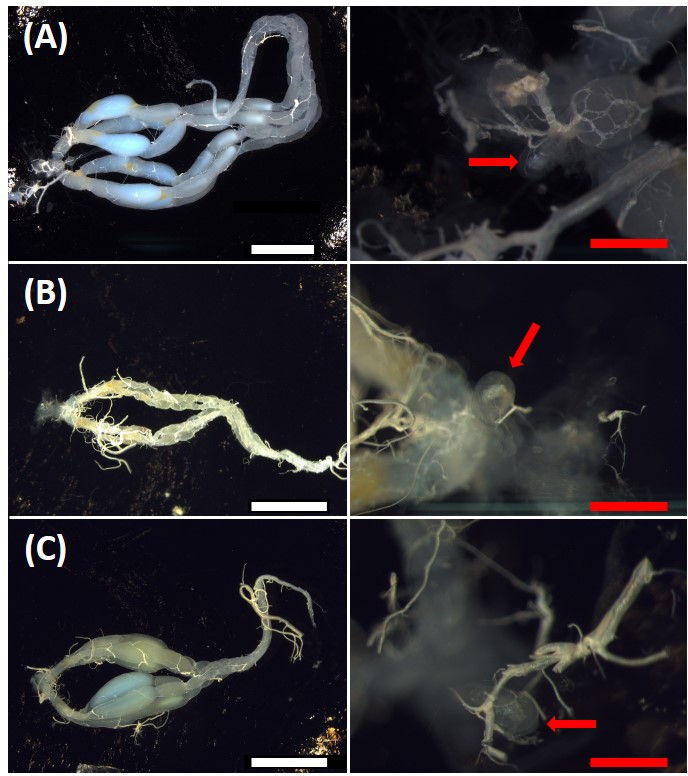 Figure S1. Examples of Polistes satan females with different levels of ovary activation and insemination status. (A) Dominant female with activated ovaries and a full spermatheca; (B) Subordinate female with inactivated ovaries but full spermatheca; (C) Subordinate female with slightly activated ovaries but empty spermatheca. Left column shows ovary activation, right column insemination status (red arrows indicate the spermatheca). White bars = 5 mm and red bars = 500 µm.compoundRTRIions1Unknown 111.01213755, 69, 79, 264, 2822C23:112.73227557, 83, 97, 3223n-C2313.08230032443-MeC2314.16237256/57, 308/3095n-C2414.5924003386C25:115.78247257, 83, 97, 111, 3507n-C2516.262500352813-, 11-MeC2516.84253313-: 196/197; 11-: 138/169, 224/22593-MeC2517.55257256/57, 336/33710n-C2618.0626003661113-, 12-MeC2618.65263213-: 196/197, 210/211; 12-: 182/183, 224/225124-MeC2619.13265770/71, 336/337133-MeC2619.43267256/57, 350/351 14C2719.972700380155-MeC2720.91274884/85, 336/3371611,15-diMeC2721.042755168, 186, 239, 267173-MeC2721.4227743651814-, 13-MeC2822.51283014-: 210/211, 224/225; 13-: 196/197, 238/239195-MeC2823.04285684/85, 350/351203-MeC2823.372872379214,14-, 4,16-diMeC2823.6328854,14-: 379, 224/225, 70; 4,16-: 379,253,70, 19622n-C2923.9229004082315-, 13-MeC2924.54293015-: 224/225; 13-: 196/197, 252/253247-MeC2924.712939112/113, 336/3372513,17-diMeC2924.952951196, 267263-MeC2925.39297339327n-C30 25.9430004222815-, 14-, 13-, 11-MeC3026.49302815-: 224/225, 238/239; 14-: 210/211, 252/253; 13-: 196/197, 266/267; 11-: 168/169, 294/295 2913,17-diMeC3126.903049281, 267, 196, 21030Unknown 226.97305385, 155, 196, 267314-MeC3027.04305670/71, 392/39332Unknown 327.77309438633n-C3127.9031004363415-, 13-, 11-MeC31 28.51313115-: 224/225, 252/253; 13-: 196/197, 280/281; 11-: 168/169, 308/30983513,17-diMeC3128.873148295, 267, 196, 224363-MeC3129.3531724213713-, 12-, 11-MeC32 30.43322613-: 196/197, 294/295; 12-: 182/183, 308/309; 11-: 168/169, 322/3233813,17-diMeC3230.803244196, 267, 309, 2383912,16-diMeC3230.893249323, 253, 182, 2524013-, 11-MeC3332.36332413-: 196/197, 308/309; 11-: 168/169, 336/3374113,17-diMeC3332.713342196, 252, 267, 3234215,19-diMeC3332.793346224, 295439,x-diMeC3333.183367140, 211, 252, 3234413-, 12-MeC3434.24342313-: 196/197, 322/323; 12-: 182/183, 336/3374512,16-diMeC3434.653446351, 253, 182, 2804613-MeC3536.083523196/197, 336/3374713,17-diMeC3536.473544351, 267, 196, 28048Unknown 436.753559168, 239, 252, 3934913-MeC3739.653721196/197, 364/3655011,15-diMeC3740.033743407, 239, 168, 3365113-meC3943.123921196/197, 392/3935211,15-diMeC3943.543942435, 239, 168, 3645312,24-diMeC4045.524044435, 365, 182, 2525413-MeC4147.404140196/197, 420/42155Unknown 547.854163196, 267, 364, 43656Unknown 651.864363196, 464compoundcontrastfold_differencet.ratiop.valueQ avgQ sdW avgW sd3n-C23Q - W3.392.260.04*0.200.080.110.2193-MeC25Q - W1.862.120.050.570.060.350.16133-MeC26Q - W1.734.030.00*0.150.040.080.025n-C24Q - W1.732.350.04*0.060.020.030.02173-MeC27Q - W1.714.050.00*22.211.6014.163.0543-MeC23Q - W1.622.270.04*0.060.020.040.027n-C25Q - W1.602.040.061.380.550.870.4033n-C31Q - W1.502.720.02*0.930.320.590.0910n-C26Q - W1.381.470.160.260.100.180.08124-MeC26Q - W1.362.360.03*0.080.010.060.01155-MeC27Q - W1.353.230.01*0.340.070.270.05203-MeC28Q - W1.333.700.00*0.720.080.530.0814C27Q - W1.251.400.187.172.245.711.5322n-C29Q - W1.241.730.118.062.076.431.13263-MeC29Q - W1.231.940.079.170.617.571.5756Unknown 6Q - W1.190.370.710.130.090.110.064613-MeC35Q - W1.141.350.201.070.230.990.22195-MeC28Q - W1.140.940.361.410.041.380.285011,15-diMeC37Q - W1.080.780.450.510.110.460.084113,17-diMeC33Q - W1.010.080.942.020.742.871.044413-, 12-MeC34Q - W1.010.070.940.250.060.240.0427n-C30Q - W0.96-0.510.621.540.281.500.324013-, 11-MeC33Q - W0.96-0.380.713.590.763.710.564913-MeC37Q - W0.94-0.280.780.280.040.330.19813-, 11-MeC25Q - W0.93-0.600.560.460.140.470.091113-, 12-MeC26Q - W0.89-1.330.210.200.050.210.033713-, 12-, 11-MeC32 Q - W0.89-0.990.340.580.130.630.1532Unknown 3Q - W0.87-0.450.660.130.060.150.164713,17-diMeC35Q - W0.86-1.130.281.270.171.590.37363-MeC31Q - W0.86-1.820.090.250.030.290.042815-, 14-, 13-, 11-MeC30Q - W0.85-2.280.04*1.080.201.270.171814-, 13-MeC28Q - W0.84-3.100.01*1.680.292.060.19314-MeC30Q - W0.83-1.770.100.220.050.260.044215,19-diMeC33Q - W0.82-1.330.214.030.775.341.243415-, 13-, 11-MeC31 Q - W0.82-1.660.124.880.686.061.635312,24-diMeC40Q - W0.81-1.130.280.160.050.200.063813,17-diMeC32Q - W0.81-1.640.130.190.040.300.0830Unknown 2Q - W0.81-1.540.150.140.040.180.053912,16-diMeC32Q - W0.80-1.670.120.450.120.580.123513,17-diMeC31bQ - W0.80-2.180.051.460.392.370.66439,x-diMeC33Q - W0.79-1.260.230.410.080.550.142513,17-diMeC29Q - W0.78-3.060.01*4.930.557.151.291611,15-diMeC27Q - W0.78-1.640.130.520.080.850.304512,16-diMeC34Q - W0.76-2.600.02*0.240.050.320.05214,14-, 4,16-diMeC28Q - W0.76-2.250.04*0.100.020.110.0348Unknown 4Q - W0.75-2.130.050.120.020.160.042315-, 13-MeC29Q - W0.74-2.740.02*12.922.6117.453.44247-MeC29Q - W0.72-1.660.120.070.020.100.052913,17-diMeC31Q - W0.71-3.070.01*0.170.040.300.085211,15-diMeC39Q - W0.64-1.990.070.240.100.330.245413-MeC41Q - W0.64-1.940.080.080.010.120.095113-meC39Q - W0.63-1.150.270.090.030.210.361Unknown 1Q - W0.60-0.970.350.020.020.090.1455Unknown 5 Q - W0.51-3.980.00*0.710.201.410.466C25:1Q - W0.45-1.250.240.030.010.150.312C23:1Q - W0.42-1.120.280.020.010.200.44colony_sizecastetreatmentspermathecadevelopednr_malesNest_17100Blend106Nest_17100Blend116Nest_17100Blend006Nest_17100Blend106Nest_17100Blend106Nest_17100Blend106Nest_17100Blend116Nest_17100Blend006Nest_17100Blend106Nest_17100Blend116Nest_17100Blend106Nest_14110Blend110Nest_14110Blend110Nest_14110Blend110Nest_14110Blend000Nest_14110Blend110Nest_14110Blend110Nest_14110Blend100Nest_14110Blend110Nest_14110Blend100Nest_14110Blend100Nest_14110Blend110Nest_21120Blend010Nest_21120Blend000Nest_21120Blend110Nest_21120Blend110Nest_21120Blend000Nest_21120Blend000Nest_21120Blend100Nest_21120Blend010Nest_21120Blend000Nest_21120Blend000Nest_21120Blend010Nest_21120Blend000Nest_22100Blend113Nest_22100Blend113Nest_22100Blend113Nest_22100Blend003Nest_22100Blend113Nest_22100Blend003Nest_22100Blend003Nest_22100Blend113Nest_22100Blend003Nest_22100Blend013Nest_27100Blend010Nest_27100Blend010Nest_27100Blend110Nest_27100Blend010Nest_27100Blend010Nest_27100Blend010Nest_27100Blend000Nest_27100Blend010Nest_27100Blend010Nest_27100Blend010Nest_1240Blend011Nest_1240Blend001Nest_1240Blend111Nest_1240Blend001Nest_2310Blend110Nest_4280control000Nest_4280control000Nest_4280control010Nest_4280control000Nest_4280control000Nest_4280control000Nest_4280control000Nest_4280control000Nest_4280control000Nest_4280control000Nest_4280control000Nest_4280control000Nest_4280control000Nest_4280control000Nest_4280control110Nest_4280control110Nest_4280control000Nest_4280control000Nest_4280control000Nest_4280control000Nest_4280control000Nest_4280control000Nest_4280control010Nest_4280control000Nest_4280control000Nest_4280control010Nest_4280control000Nest_4280control010Nest_3120control018Nest_3120control018Nest_3120control018Nest_3120control008Nest_3120control008Nest_3120control018Nest_3120control018Nest_3120control018Nest_3120control018Nest_3120control018Nest_3120control008Nest_3120control018Nest_13110control010Nest_13110control100Nest_13110control010Nest_13110control010Nest_13110control000Nest_13110control110Nest_13110control110Nest_13110control000Nest_13110control000Nest_13110control110Nest_13110control000Nest_10100control112Nest_10100control102Nest_10100control112Nest_10100control102Nest_10100control102Nest_10100control102Nest_10100control112Nest_10100control102Nest_10100control012Nest_10100control002Nest_1110control010Nest_1110control110Nest_1110control010Nest_1110control010Nest_1110control010Nest_1110control010Nest_1110control000Nest_1110control000Nest_1110control000Nest_1110control000Nest_1110control100Nest_590control010Nest_590control110Nest_590control100Nest_590control110Nest_590control110Nest_590control000Nest_590control010Nest_590control000Nest_590control010Nest_1860queenright000Nest_1860queenright000Nest_1860queenright000Nest_1860queenright000Nest_1860queenright010Nest_1860queenright000Nest_11190queenright100Nest_11190queenright100Nest_11190queenright100Nest_11190queenright100Nest_11190queenright000Nest_11190queenright110Nest_11191queenright110Nest_11190queenright000Nest_11190queenright000Nest_11190queenright010Nest_11190queenright010Nest_11190queenright000Nest_11190queenright000Nest_11190queenright000Nest_11190queenright000Nest_11190queenright000Nest_11190queenright000Nest_11190queenright000Nest_11190queenright000Nest_2580queenright002Nest_2580queenright002Nest_2580queenright002Nest_2581queenright112Nest_2580queenright102Nest_2580queenright002Nest_2580queenright112Nest_2580queenright002Nest_690queenright110Nest_690queenright010Nest_690queenright010Nest_690queenright010Nest_690queenright010Nest_690queenright010Nest_691queenright110Nest_690queenright100Nest_690queenright010Nest_1940queenright110Nest_1941queenright110Nest_1940queenright110Nest_1940queenright010Nest_1561queenright110Nest_1560queenright000Nest_1560queenright000Nest_1560queenright110Nest_1560queenright000Nest_1560queenright000Nest_20270queenright000Nest_20270queenright100Nest_20270queenright100Nest_20270queenright000Nest_20270queenright000Nest_20270queenright000Nest_20270queenright000Nest_20270queenright000Nest_20270queenright000Nest_20270queenright000Nest_20270queenright000Nest_20270queenright000Nest_20270queenright100Nest_20270queenright110Nest_20270queenright000Nest_20270queenright000Nest_20270queenright000Nest_20270queenright100Nest_20270queenright000Nest_20270queenright000Nest_20270queenright000Nest_20270queenright000Nest_20270queenright000Nest_20270queenright000Nest_20270queenright010Nest_20270queenright000Nest_20270queenright010EstimateSEz valuep value(intercept)1.540.512.990.002**blend 0.090.470.190.848queenright-0.980.44-2.250.025*colony size-0.090.03-3.220.001**inseminated-0.090.07-1.420.155